International Situations Project TranslationInterdependent Happiness ScaleScoring: participants rate each of the 9 items on a Likert-type scale ranging from 1 (not at all applicable) to 7 (very much applicable).  Translation provided by:Maja Becker, Université Toulouse Jean Jaurès, ToulouseChristelle Maisonneuve, Université de Rennes 2, RennesOumar Barry, Université Cheikh Anta Diop de Dakar-Sénégal, Dakar Clara Kulich, Université de Genève, GenevaFabio Lorenzi-Cioldi, Université de Genève, GenevaCatherine Amiot, Université du Québec à Montréal, MontrealHitokoto, H., & Uchida, Y. (2015). Interdependent happiness: Theoretical importance and measurement validity. Journal of Happiness Studies, 16, 211-239.The International Situations Project is supported by the National Science Foundation under Grant No. BCS-1528131. Any opinions, findings, and conclusions or recommendations expressed in this material are those of the individual researchers and do not necessarily reflect the views of the National Science Foundation.International Situations ProjectUniversity of California, RiversideDavid Funder, Principal InvestigatorResearchers:  Gwendolyn Gardiner, Erica Baranski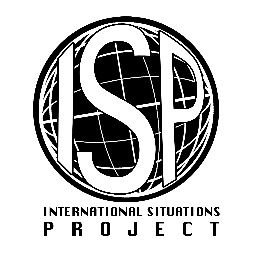 English versionTranslation (French)I believe that I and those around me are happyJe crois que les personnes de mon entourage et moi-même sommes heureux. I feel that I am being positively evaluated by others around me Je sens que les personnes de mon entourage m'évaluent positivement.I make significant others happy Je rends heureuses les personnes qui sont  importantes pour moi.Although it is quite average, I live a stable lifeMême si elle est assez ordinaire, j'ai une vie stable. I do not have any major concerns or anxietiesJe n'ai pas d'inquiétudes ou de soucis majeurs.I can do what I want without causing problems for other peopleJe peux faire ce que je veux sans créer de problèmes pour d'autres personnes. I believe that my life is just as happy as that of others around meJe crois que ma vie est aussi heureuse que celle des autres personnes autour de moi. I believe that I have achieved the same standard of living as those around meJe crois que j'ai atteint la même qualité de vie que les gens autour de moi. I generally believe that things are going as well for me as they are for others around meDe manière générale, je crois que les choses vont aussi bien pour moi que pour les autres autour de moi. 